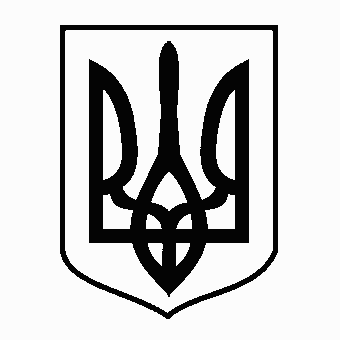 УкраїнаМЕНСЬКА МІСЬКА РАДАМенського району Чернігівської області(перша сесія восьмого скликання) РІШЕННЯ02 грудня 2020 року	№_3Про обрання секретаря Менської міської радиЗаслухавши доповідь голови лічильної комісії на виборах секретаря Менської міської ради  про результати таємного голосування по виборах секретаря Менської міської ради, враховуючи пропозицію міського голови щодо кандидатури на посаду секретаря Менської міської ради депутата Менської міської ради Стальниченка Юрія Валерійовича, керуючись ст.ст.26, 50 Закону України «Про місцеве самоврядування в Україні», Менська міська радаВИРІШИЛА:Затвердити результати таємного голосування по виборах секретаря Менської міської ради, викладені в протоколі комісії по виборах секретаря Менської міської ради № 2 від 02 грудня 2020 року (додається), згідно якого депутат Стальниченко Юрій Валерійович вважається не обраним на посаду секретаря Менської міської ради, так як за обрання його на цю посаду проголосувало менше половини депутатів від загального складу Менської міської ради.Міський голова                                                                                                 Г.А. Примаков